「國際志工日~一起做志工」活動報名表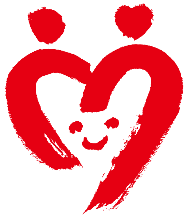 1.時間：(1)活動時間:110年10月31日(星期日) 6:40~13:00        (2)集合時間:110年10月31日(星期日) 6:40至苗栗縣立體育場(經國路4段79號)內大門口集合報到，7:00出發，逾時不候。2.地點：(1)活動地點:苗栗縣後龍鎮水尾社區活動中心(苗栗縣後龍鎮12                       鄰104-1號)及國際慢魚水尾海邊(於集合地點出發)        (2)集合地點:苗栗縣立體育場(苗栗市經國路四段79號)3.報名資格：家庭成員、新住民、青年學子、企業員工為優先及一般民眾。4.報名方式：填妥報名表後，傳真或MAIL至本縣志願服務推廣中心。聯絡人：蘇韻蓉、林悅凌。連絡方式：電話：037-374809、傳真：037-375223、               MAIL： mvolorg@gmail.com。5.前往方式(1)□自行前往  (2)□集合前往6.報名表：(個人資料僅供本活動保險使用)7.備註：表格不敷使用請自行增列。活動期間遵循衛生福利部及苗栗縣政府防疫指引，全程量測體溫、消毒、實聯制、戴口罩，並保持社交安全距離，當日若有身體不適或體溫超過37.5度請勿前往。姓名1連絡電話身份證字號出生日期姓名2連絡電話身份證字號出生日期姓名3連絡電話身份證字號出生日期